Број: 01-1289/_____________ 2020. годинеКрагујевацНа основу члана 6. и члана 22. Правилника о раду Студентског парламента Високе техничке школе струковних студија у Крагујевцу број 01-399/3 од 26.04.2018. године,  и података из службене евиденције коју води, Студентска служба Високе техничке школе струковних студија у Крагујевцу издаје следећу ПОТВРДУ_____________________________________студент Високе техничке школе струковних студија у Крагујевцу, број индекса _________, уписан је у  школској 2019/2020. години први пут  на ___________ годину студија  на студијском програму _________________________________________, ___________ степен високог образовања.Потврда се издаје на захтев студента ради подношења кандидатуре за члана Студентског парламента Академије струковних студија Шумадија - представника студената Одсека у  Крагујевцу и не може се користити за другу намену.                                                                                                          Шеф Студентске службе,                                                                                                               Радмила Ђорђевић 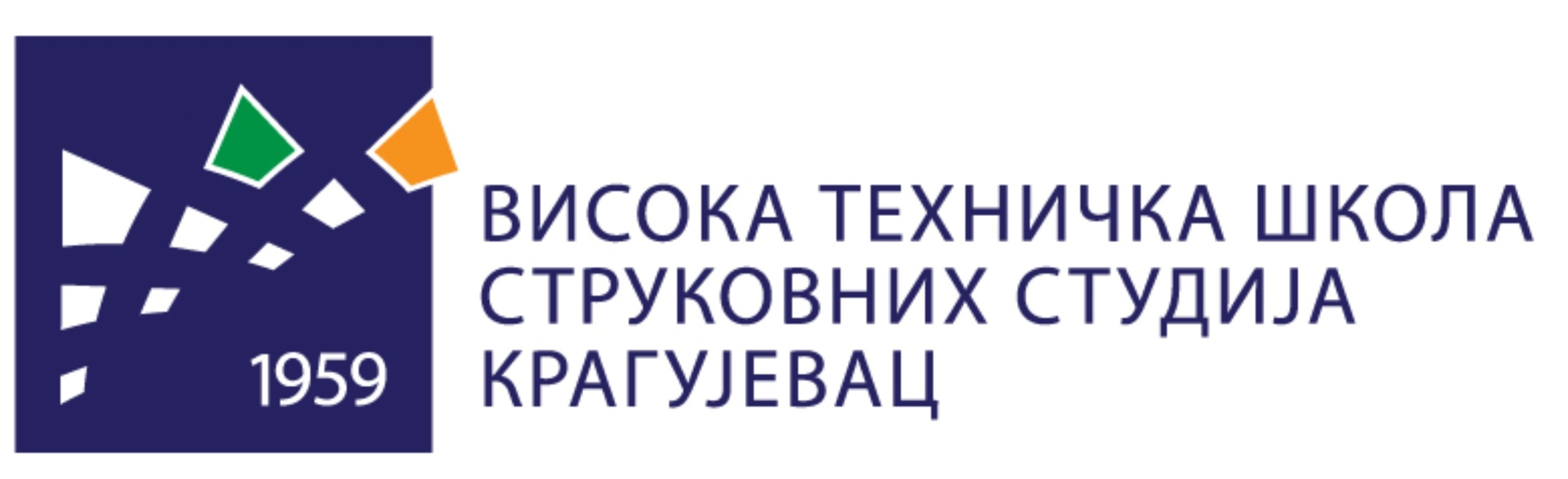 